В целях обеспечения эффективной реализации основной общеобразовательной программы дошкольного образования ГБДОУ №41 Московского района Санкт-ПетербургаПРИКАЗЫВАЮ:Утвердить состав творческой группы:Бочарова Мария Анатольевна, воспитатель;Булахова Оксана Михайловна, воспитатель;Винникова Анна Юрьевна, воспитатель;Демидова Мария Николаевна, инструктор по физической культуре;Лих Татьяна Михайловна, воспитатель;Сабзалиева Елизавета Борисовна, воспитатель;Назначить руководителем творческой группы Агапову Оксану Владимировну.- заместителя заведующего по учебно-воспитательной работе.Руководителю творческой группы в срок до 31 августа 2021 года разработать:     - план работы творческой группы 4. Контроль за выполнением данного приказа оставляю за собой.                                    Заведующий  ГБДОУ №41 __________________ О.Н. ГероеваС приказом ознакомлены:________________________    _______________    ________________________  _____________                       должность                                               подпись                                                 расшифровка                                             дата	________________________    _______________    ________________________  _____________                       должность                                               подпись                                                 расшифровка                                             дата	________________________    _______________    ________________________  _____________                       должность                                               подпись                                                 расшифровка                                             дата	________________________    _______________    ________________________  _____________                       должность                                               подпись                                                 расшифровка                                             дата	________________________    _______________    ________________________  _____________                       должность                                               подпись                                                 расшифровка                                             дата	________________________    _______________    ________________________  _____________                       должность                                               подпись                                                 расшифровка                                             дата	________________________    _______________    ________________________  _____________                       должность                                               подпись                                                 расшифровка                                             дата	ПЛАНработы творческой группы педагогов ГБДОУ №41на 2021-2022 учебный годГОСУДАРСТВЕННОЕ БЮДЖЕТНОЕ ДОШКОЛЬНОЕ ОБРАЗОВАТЕЛЬНОЕ УЧРЕЖДЕНИЕ ДЕТСКИЙ САД №41 КОМБИНИРОВАННОГО ВИДА МОСКОВСКОГО РАЙОНА   САНКТ-ПЕТЕРБУРГАСанкт-Петербург, улица Костюшко, дом 78, лит АГОСУДАРСТВЕННОЕ БЮДЖЕТНОЕ ДОШКОЛЬНОЕ ОБРАЗОВАТЕЛЬНОЕ УЧРЕЖДЕНИЕ ДЕТСКИЙ САД №41 КОМБИНИРОВАННОГО ВИДА МОСКОВСКОГО РАЙОНА   САНКТ-ПЕТЕРБУРГАСанкт-Петербург, улица Костюшко, дом 78, лит АГОСУДАРСТВЕННОЕ БЮДЖЕТНОЕ ДОШКОЛЬНОЕ ОБРАЗОВАТЕЛЬНОЕ УЧРЕЖДЕНИЕ ДЕТСКИЙ САД №41 КОМБИНИРОВАННОГО ВИДА МОСКОВСКОГО РАЙОНА   САНКТ-ПЕТЕРБУРГАСанкт-Петербург, улица Костюшко, дом 78, лит АГОСУДАРСТВЕННОЕ БЮДЖЕТНОЕ ДОШКОЛЬНОЕ ОБРАЗОВАТЕЛЬНОЕ УЧРЕЖДЕНИЕ ДЕТСКИЙ САД №41 КОМБИНИРОВАННОГО ВИДА МОСКОВСКОГО РАЙОНА   САНКТ-ПЕТЕРБУРГАСанкт-Петербург, улица Костюшко, дом 78, лит АПРИКАЗПРИКАЗПРИКАЗПРИКАЗ19.08.2021№120-ОД«Об утверждении состава творческой группы педагогов и плана работы творческой групп на 2021-2022 учебный год » Государственное бюджетное дошкольное образовательное учреждение детский сад № 41 комбинированного вида Московского района Санкт-ПетербургаГосударственное бюджетное дошкольное образовательное учреждение детский сад № 41 комбинированного вида Московского района Санкт-ПетербургаУТВЕРЖДАЮЗаведующий ГБДОУ №41_______________________ О.Н. ГероеваПриказ № _______ от  «___»__________20__№ п/пНаименование мероприятийСрок выполненияОтветственный за выполнениеОтметка о выполненииавгуст19 августасентябрь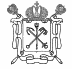 